Zapište jako výraz , určení hodnoty výrazu                                          7.1.2021 (Videohodina)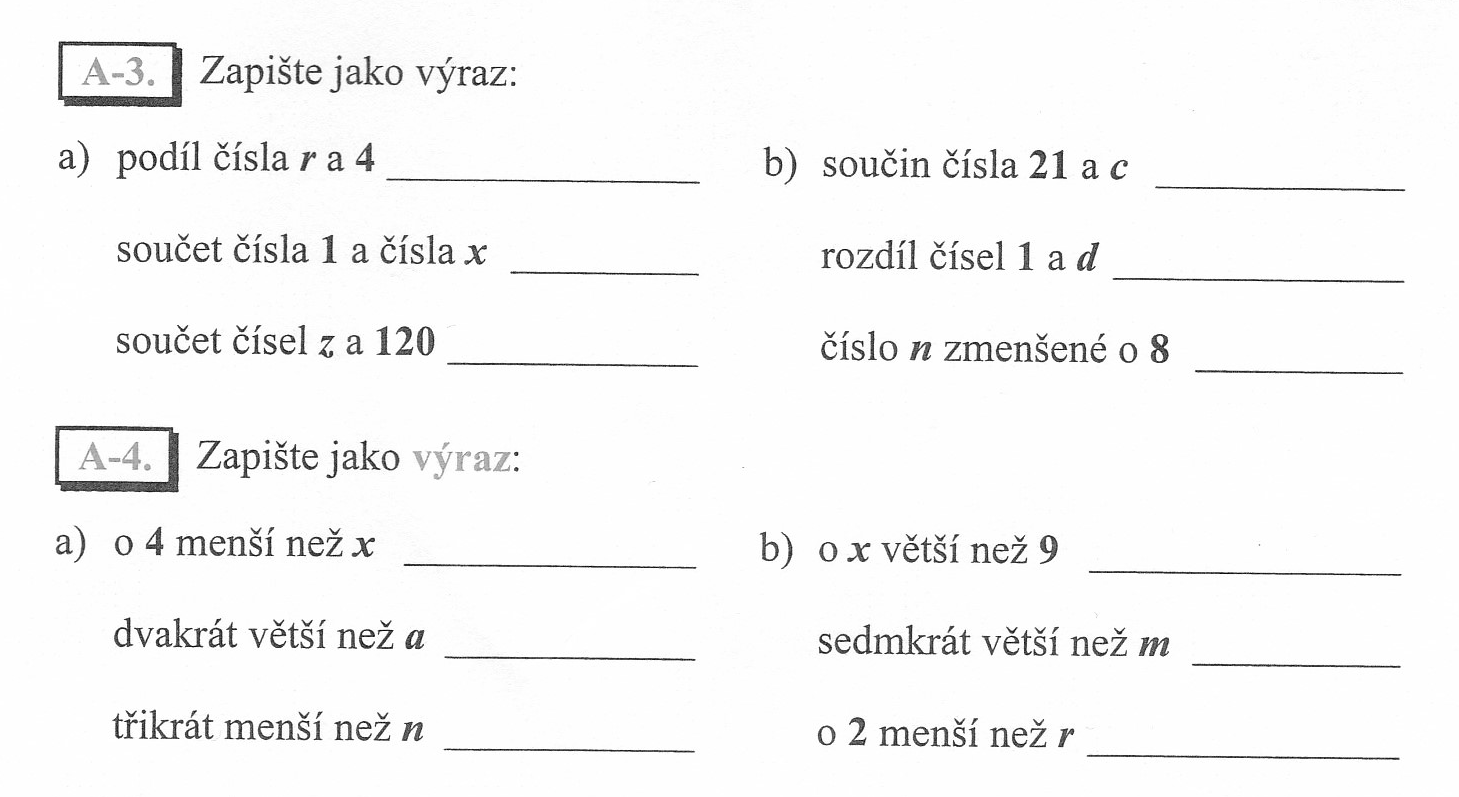 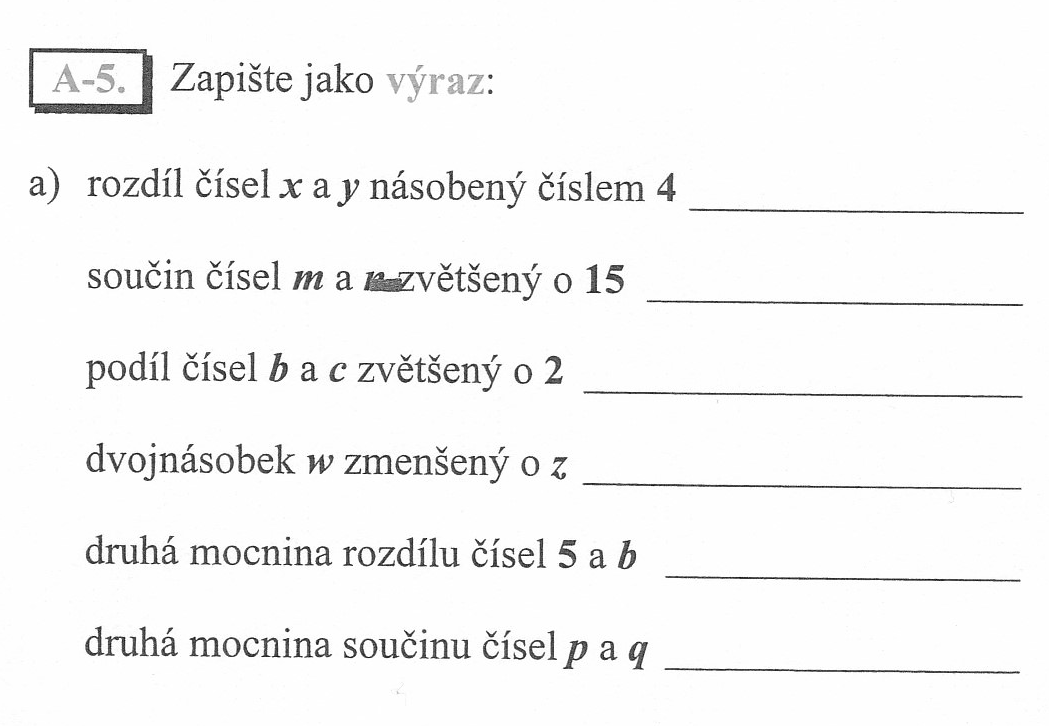 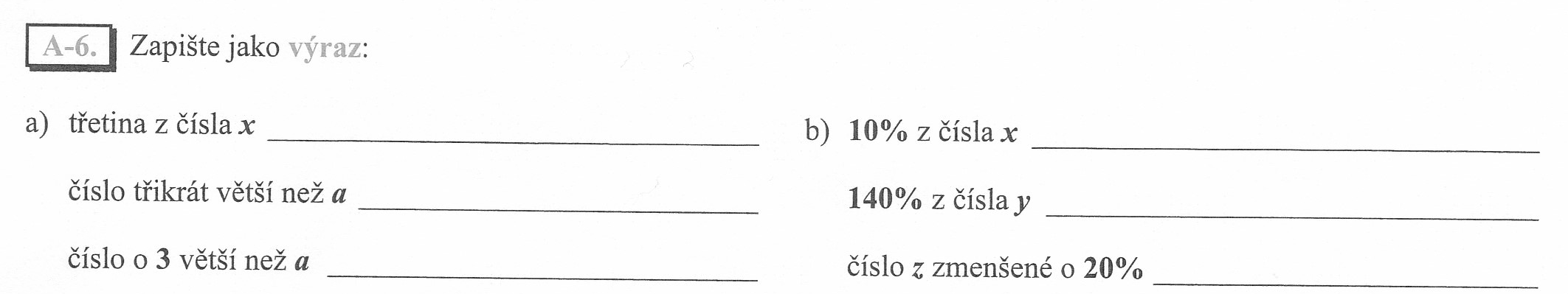 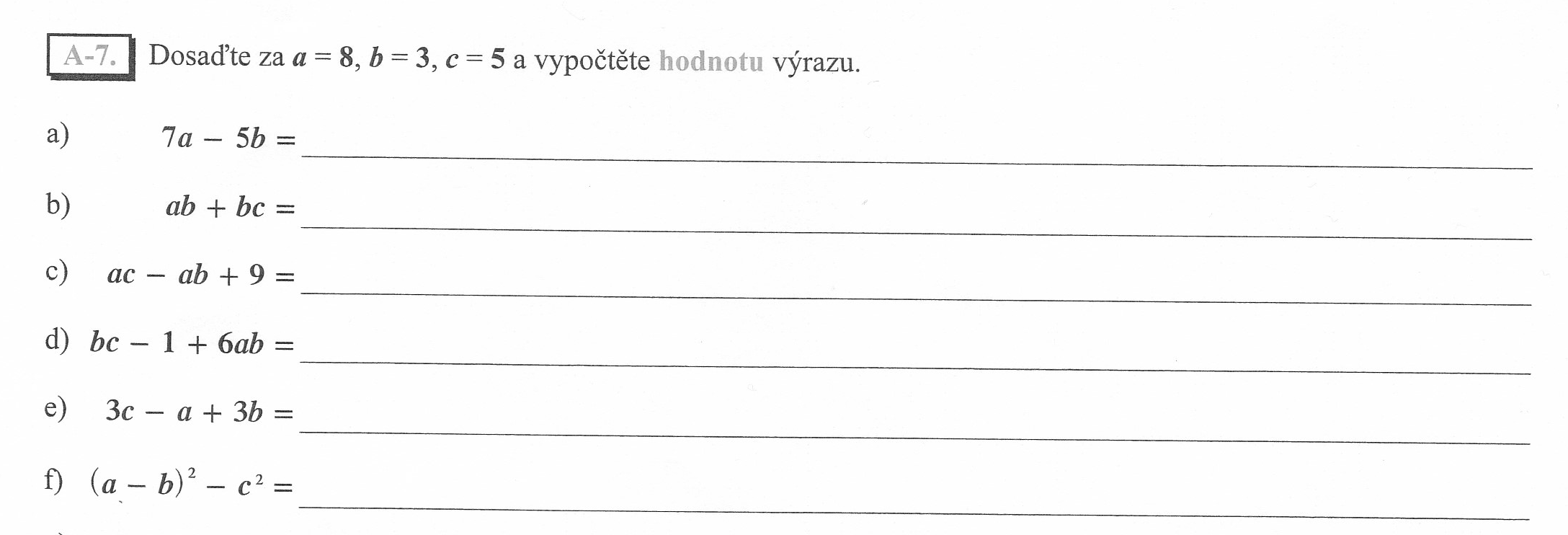 